                                                                 
Application for Secondary Consent
Minor Amendment to Endorsed Plans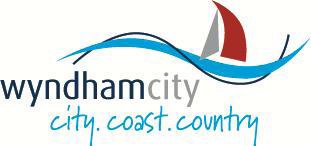 Reference No…..………………………………………. (Wyndham City Council Use Only)Please provide details of the changes sought to the plans or any other documents endorsed under the permit (please attach covering letter/sheet if necessary).………………………..…………..…………..…………..…………..……..….………….…………..…………………………………………..…………..…………..…………..…………..……..….………….…………..…………………Does the proposed change(s) meet the tests outlined in the Westpoint Decision?Does the proposal result in a transformation of the proposal?			YES NO Does the proposal authorize something for which primary consent is required under the Wyndham Planning Scheme?								YES NO Is the proposed amendment of no consequence having regard to the purpose of a planning control under which the permit was granted? 							YES NO Is the proposal contrary to a specific requirement or condition of the permit? 	YES NO 
Secondary Consent Application Fee $1240 Enclosed				 Office Use OnlyReceipt Number …………………………………………….………… Date ………………………….…………PRIVACY COLLECTION STATEMENT –The personal information collected on this Form is required by Council in order to process your request in accordance with the requirements of the Planning and Environment Act 1987. Your information will be made public and available for inspection while being considered by Council or the Victorian Civil and Administrative Tribunal. You have a right to access your personal information and make corrections. If you have any queries, or wish to gain access or amend your information, please contact Council’s Privacy Officer on (03) 8734 5464.Applicants Details Applicants Details Name:Postal Address:Telephone:Email:Subject Land and Original Permit DetailsSubject Land and Original Permit DetailsPlanning Permit Number  e.g. WYP1234/05Address of subject land SignatureDate 